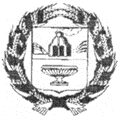 АДМИНИСТРАЦИЯ НОВОМОНОШКИНСКОГО СЕЛЬСОВЕТАЗАРИНСКОГО РАЙОНА АЛТАЙСКОГО КРАЯПОСТАНОВЛЕНИЕ13.02.2020					                                                                         № 4с. НовомоношкиноВ соответствии с Федеральным законом от 01.05.2019 №71-ФЗ «О внесении изменений в Федеральный закон «О контрактной системе в сфере закупок товаров, работ, услуг для обеспечения государственных и муниципальных нужд»  ПОСТАНОВЛЯЮ:1.Признать утратившим силу постановление администрации Новомоношкинского сельсовета от 15.06.2016 № 12 «Об утверждении Порядка формирования, утверждения и ведения планов-графиков закупок товаров, работ, услуг для обеспечения нужд муниципального образования Новомоношкинский сельсовет Заринского района Алтайского края» с внесенными изменениями постановлением от 06.06.2017 №23.2. Настоящее постановление обнародовать в установленном законом порядке.3. Контроль за исполнением настоящего постановления оставляю за собой.Глава Администрации сельсовета                                                                  А.С. ТымкоО признании утратившим силу постановления администрации Новомоношкинского сельсовета от 15.06.2016 № 12 «Об  утверждении Порядка формирования, утверждения и ведения планов-графиков закупок товаров, работ, услуг для обеспечения нужд муниципального образования Новомоношкинский сельсовет Заринского района Алтайского края»